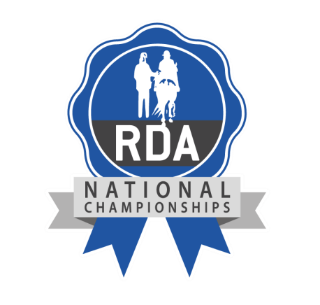 RDA National Championships 2023Horse Substitution All horse and rider/driver combinations must be deemed suitable and equines must have been assessed and approved to do RDA activities by a Regional Coach or someone nominated by Regional Coach. I confirm that the above equine and rider/driver combination is suitable for competition at the RDA National Championships.Please return to Secretary’s office at National Championships or email to Fiona Harris fharris@rda.org.uk Group NameRider NameOriginal Horse NameNew Horse NameClass Number/sReason for substitutionGroup Representative Name (please print)Signature from Group RepresentativeGroup Representative RoleRegional RoleNameSignature